Amateur Radio Classes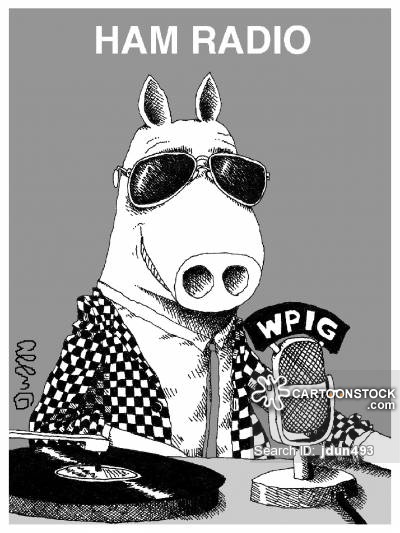 Get your amateur radio licensePlano Stake Emergency Communications1st class – November 5th, 2nd class – November 12th, 3rd class – November 19th   4th class – December 3rd, 5th class – December 10th FCC exam – December 17th LDS Roundrock Chapel 2700 Roundrock Trail Plano, TexasSaturdays 9:00-NoonQuestions:  Bob Bytheway 469-371-2629 or bob@K3DIO.com orDick Thiot 214-727-1363 or Dick@thiot.org